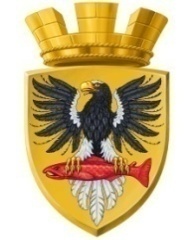 Р О С С И Й С К А Я   Ф Е Д Е Р А Ц И ЯКАМЧАТСКИЙ КРАЙП О С Т А Н О В Л Е Н И ЕАДМИНИСТРАЦИИ ЕЛИЗОВСКОГО ГОРОДСКОГО ПОСЕЛЕНИЯ      г. ЕлизовоВ соответствии с Федеральным законом от 06.10.2003 № 131–ФЗ «Об общих принципах организации местного самоуправления в Российской Федерации», с пунктом 8 и подпунктом 10 пункта 2 статьи 16 Федерального закона от 22.11.1995 № 171–ФЗ «О государственном регулировании производства и оборота этилового спирта, алкогольной и спиртосодержащей продукции и об ограничении потребления (распития) алкогольной продукции», постановлением Администрации Елизовского муниципального района от 03.09.2019 № 1028 «Об утверждении Порядка определения границ, прилегающих к некоторым организациям и объектам территорий, на которых не допускается розничная продажа алкогольной продукции на территории Елизовского муниципального района», руководствуясь Уставом Елизовского городского поселенияПОСТАНОВЛЯЮ:Признать утратившим силу:постановление администрации Елизовского городского поселения от 15.04.2013 № 260–п «Об определении границ прилегающих к некоторым организациям и объектам территорий, на которых не допускается розничная продажа алкогольной продукции»;постановление администрации Елизовского городского поселения от 06.05.2014 № 339–п «Об утверждении границ территорий, прилегающих к территории муниципального бюджетного образовательного учреждения  «Средняя общеобразовательная школа № 7» им. О.Н. Мамченкова», расположенного в городе Елизово, ул. Рябикова, д. 50, на которых не допускается розничная продажа алкогольной продукции»;постановление администрации Елизовского городского поселения от 06.05.2014 № 340–п «Об утверждении границ территорий, прилегающих к территории муниципального бюджетного образовательного учреждения  «Средняя общеобразовательная школа № 8», расположенного в городе Елизово, пер. Радужный, д. 3, на которых не допускается розничная продажа алкогольной продукции»;постановление администрации Елизовского городского поселения от 06.05.2014 № 341–п «Об утверждении границ территорий, прилегающих к территории муниципального бюджетного образовательного учреждения  «Средняя общеобразовательная школа № 9», расположенного в городе Елизово, ул. Котельная, д. 2, на которых не допускается розничная продажа алкогольной продукции»;постановление администрации Елизовского городского поселения от 06.05.2014 № 342–п «Об утверждении границ территорий, прилегающих к территории муниципального бюджетного образовательного учреждения  «Начальная общеобразовательная школа – детский сад № 5», расположенного в городе Елизово, ул. Попова, д. 24, на которых не допускается розничная продажа алкогольной продукции»;постановление администрации Елизовского городского поселения от 06.05.2014 № 343–п «Об утверждении границ территорий, прилегающих к территории муниципального бюджетного образовательного учреждения  «Средняя общеобразовательная школа № 1 имени М.В. Ломоносова», расположенного в городе Елизово, ул. В.Кручины, д. 30, на которых не допускается розничная продажа алкогольной продукции»;постановление администрации Елизовского городского поселения от 06.05.2014 № 344–п «Об утверждении границ территорий, прилегающих к территории муниципального бюджетного образовательного учреждения  «Средняя общеобразовательная школа № 2», расположенного в городе Елизово, ул. Пограничная, д. 10, на которых не допускается розничная продажа алкогольной продукции»;постановление администрации Елизовского городского поселения от 06.05.2014 № 345–п «Об утверждении границ территорий, прилегающих к территории муниципального бюджетного образовательного учреждения  «Основная общеобразовательная школа № 4»,  расположенного в городе Елизово, ул. Завойко, д. 122 «а», на которых не допускается розничная продажа алкогольной продукции»;постановление администрации Елизовского городского поселения от 17.07.2014 № 558–п «Об утверждении границ прилегающих к муниципальному бюджетному дошкольному образовательному учреждению «Детский сад № 9», расположенному по адресу: Камчатский край, г. Елизово, ул. Крашенинникова, д. 15а территорий, на которых не допускается розничная продажа алкогольной продукции»;постановление администрации Елизовского городского поселения от 17.07.2014 № 559–п «Об утверждении границ прилегающих к  муниципальному автономному дошкольному образовательному учреждению «Детский сад № 1 «Ласточка»», расположенному по адресу: Камчатский край, г. Елизово, ул. Гришечко, д. 11 территорий, на которых не допускается розничная продажа алкогольной продукции»;постановление администрации Елизовского городского поселения от 17.07.2014 № 560–п «Об утверждении границ прилегающих к муниципальному бюджетному дошкольному образовательному учреждению «Детский сад № 5 «Ромашка»», расположенному по адресу: Камчатский край, г. Елизово, ул. Завойко, д. 32 территорий, на которых не допускается розничная продажа алкогольной продукции»;постановление администрации Елизовского городского поселения от 17.07.2014 № 561–п «Об утверждении границ прилегающих к муниципальному бюджетному дошкольному образовательному учреждению «Детский сад № 8 «Алёнушка» присмотра и оздоровления для детей, нуждающихся в длительном лечении от туберкулёзной интоксикации с малыми и затихающими формами туберкулёза», расположенному по адресу: Камчатский край, г. Елизово, пер. Тимирязевский, д. 2а территорий, на которых не допускается розничная продажа алкогольной продукции»;постановление администрации Елизовского городского поселения от 17.07.2014 № 562–п «Об утверждении границ прилегающих к муниципальному бюджетному дошкольному образовательному учреждению «Детский сад № 10 «Радуга»», расположенному по адресу: Камчатский край, г. Елизово, ул. Нагорная, д. 21а территорий, на которых не допускается розничная продажа алкогольной продукции»;постановление администрации Елизовского городского поселения от 17.07.2014 № 563–п «Об утверждении границ прилегающих к муниципальному бюджетному дошкольному образовательному учреждению «Детский сад № 22 «Веселинка»», расположенному по адресу: Камчатский край, г. Елизово, пер. Радужный, д. 5 территорий, на которых не допускается розничная продажа алкогольной продукции»;постановление администрации Елизовского городского поселения от 17.07.2014 № 564–п «Об утверждении границ прилегающих к муниципальному бюджетному дошкольному образовательному учреждению «Детский сад № 23 «Василёк»», расположенному адресу: Камчатский край, г. Елизово, ул. Чернышевского, д. 11 территорий, на которых не допускается розничная продажа алкогольной продукции»;постановление администрации Елизовского городского поселения от 17.07.2014 № 565–п «Об утверждении границ прилегающих к муниципальному бюджетному дошкольному образовательному учреждению «Детский сад № 4 «Малыш»», расположенному по адресу: Камчатский край, г. Елизово, ул. В. Кручины, д. 29 и муниципальному бюджетному дошкольному образовательному учреждению «Детский сад № 14 «Сказка»», расположенному по адресу: Камчатский край, г. Елизово, ул. 40 лет Октября, д. 7а территорий, на которых не допускается розничная продажа алкогольной продукции»;постановление администрации Елизовского городского поселения от 16.10.2015 № 769–п «Об утверждении границ прилегающих к Краевому государственному профессиональному образовательному бюджетному учреждению   «Камчатский промышленный техникум», расположенному по адресу: Камчатский край, г. Елизово, ул. 40 лет Октября, д. 9, территорий, на которых не допускается розничная продажа алкогольной продукции»;постановление администрации Елизовского городского поселения от 16.10.2015 № 770–п «Об утверждении границ прилегающих к Филиалу краевого государственного профессионального образовательного автономного учреждения «Камчатский колледж технологии и сервиса», расположенному по адресу: Камчатский край, г. Елизово, ул. Первомайская, д. 12, территорий, на которых не допускается розничная продажа алкогольной продукции»;постановление администрации Елизовского городского поселения от 23.11.2015 № 896–п «Об утверждении границ прилегающих к филиалу краевого государственного профессионального образовательного автономного учреждения «Камчатский колледж технологии и сервиса», расположенному по адресу: Камчатский край, г. Елизово, ул. Рабочей смены, д. 1, территорий, на которых не допускается розничная продажа алкогольной продукции»;постановление администрации Елизовского городского поселения от 23.11.2015 № 897–п «Об утверждении границ прилегающих к Федеральному государственному бюджетному учреждению «Камчатская межобластная ветеринарная лаборатория», расположенному по адресу: Камчатский край, г. Елизово, ул. Новая, д. 8, и к Краевому государственному бюджетному учреждению   «Елизовская районная станция по борьбе с болезнями  животных», расположенному по адресу: Камчатский край, г. Елизово, ул. Новая, д. 10, территорий, на которых не допускается розничная продажа алкогольной продукции»;постановление администрации Елизовского городского поселения от 02.12.2015 № 924–п «Об утверждении границ прилегающих к краевому государственному автономному учреждению физкультурно-оздоровительному комплексу «Радужный», расположенному по адресу: Камчатский край, г. Елизово, ул.. Рябикова, д. 50 «а», территорий, на которых не допускается розничная продажа алкогольной продукции»;постановление администрации Елизовского городского поселения от 02.12.2015 № 925–п «Об утверждении границ прилегающих к Муниципальному бюджетному учреждению дополнительного образования «Центр «Луч», расположенному по адресу: Камчатский край, г. Елизово, пер. Тимирязевский, д. 9, территорий, на которых не допускается розничная продажа алкогольной продукции»;постановление администрации Елизовского городского поселения от 02.12.2015 № 926–п «Об утверждении границ прилегающих к Государственному бюджетному учреждению здравоохранения Камчатского края «Елизовская районная больница», поликлиническое отделение для обслуживания взрослого населения, расположенному по адресу: Камчатский край, г. Елизово, ул. Беринга, д. 12, территорий, на которых не допускается розничная продажа алкогольной продукции»;постановление администрации Елизовского городского поселения от 04.12.2015 № 934–п «Об утверждении границ прилегающих к Государственному бюджетному учреждению здравоохранения Камчатского края «Елизовская районная больница», отделения круглосуточного пребывания, расположенному по адресу: Камчатский край, г. Елизово, ул. Пограничная, д. 18, территорий, на которых не допускается розничная продажа алкогольной продукции»;постановление администрации Елизовского городского поселения от 04.12.2015 № 935–п «Об утверждении границ прилегающих к муниципальному бюджетному учреждению дополнительного образования «Детский оздоровительно-образовательный центр», лыжно-прокатная база, расположенному по адресу: Камчатский край, г. Елизово, ул. Ленина, д. 69, территорий, на которых не допускается розничная продажа алкогольной продукции»;постановление администрации Елизовского городского поселения от 04.12.2015 № 936–п «Об утверждении границ прилегающих к краевому государственному автономному учреждению дополнительного образования «Специализированная детско-юношеская спортивная школа олимпийского резерва по горнолыжному спорту «Морозная»», расположенному по адресу: Камчатский край, г. Елизово, ул.. Лазо, д. 15 а, территорий, на которых не допускается розничная продажа алкогольной продукции»;постановление администрации Елизовского городского поселения от 04.12.2015 № 937–п «Об утверждении границ прилегающих к Краевому государственному автономному стационарному учреждению социальной защиты «Елизовский дом-интернат для психически больных», расположенному по адресу: Камчатский край, г. Елизово, ул. Санаторная, д. 8, территорий, на которых не допускается розничная продажа алкогольной продукции»;постановление администрации Елизовского городского поселения от 14.12.2015 № 964–п «Об утверждении границ прилегающих к Муниципальному бюджетному общеобразовательному учреждению «Елизовская районная вечерняя (смешанная) школа», расположенному по адресу: Камчатский край, г. Елизово, ул. Санаторная, д. 6, территорий, на которых не допускается розничная продажа алкогольной продукции»;постановление администрации Елизовского городского поселения от 14.12.2015 № 965–п «Об утверждении границ прилегающих к муниципальному бюджетному дошкольному образовательному учреждению «Детский сад № 12 «Улыбка», расположенному по адресу: Камчатский край, г. Елизово, ул. Красноармейская, д. 12, территорий, на которых не допускается розничная продажа алкогольной продукции»;постановление администрации Елизовского городского поселения от 14.12.2015 № 966–п «Об утверждении границ прилегающих к Краевому государственному общеобразовательному казенному учреждению «Камчатская школа интернат для детей-сирот и детей, оставшихся без попечения родителей», расположенному по адресу: Камчатский край, г. Елизово, ул. Санаторная, д. 4, территорий, на которых не допускается розничная продажа алкогольной продукции»;постановление администрации Елизовского городского поселения от 14.12.2015 № 967–п «Об утверждении границ прилегающих к Муниципальному бюджетному дошкольному образовательному учреждению «Детский сад № 11 «Умка», расположенному по адресу: Камчатский край, г. Елизово, ул. Уральская, д. 11, территорий, на которых не допускается розничная продажа алкогольной продукции»;постановление администрации Елизовского городского поселения от 28.12.2015 № 1025–п «Об утверждении границ прилегающих к парку культуры и отдыха «Сказка», расположенному в городе Елизово в микрорайоне Центральный по улице Ленина, территорий, на которых не допускается розничная продажа алкогольной продукции»;постановление администрации Елизовского городского поселения от 28.12.2015 № 1026–п «Об утверждении границ прилегающих к Муниципальному бюджетному учреждению дополнительного образования «Центр детского творчества», расположенному в городе Елизово в микрорайоне Центральный по улице Ленина, д. 22, территорий, на которых не допускается розничная продажа алкогольной продукции»;постановление администрации Елизовского городского поселения от 28.12.2015 № 1031–п «Об утверждении границ прилегающих к универсальному, розничному рынку, расположенному в городе Елизово в микрорайоне Центральный по улице Завойко, территорий, на которых не допускается розничная продажа алкогольной продукции»;постановление администрации Елизовского городского поселения от 28.12.2015 № 1032–п «Об утверждении границ прилегающих к зданию Автостанции, расположенному в городе Елизово в микрорайоне Центральный по улице Рябикова 1а, территорий, на которых не допускается розничная продажа алкогольной продукции»;постановление администрации Елизовского городского поселения от 28.12.2015 № 1033–п «Об утверждении границ прилегающих к Государственному бюджетному учреждению здравоохранения Камчатского края «Елизовская районная больница», поликлиническое отделение для обслуживания детского населения, расположенному в  городе Елизово в микрорайоне Центральный по улице Ленина, д. 8, территорий, на которых не допускается розничная продажа алкогольной продукции»;постановление администрации Елизовского городского поселения от 28.12.2015 № 1034–п «Об утверждении границ прилегающих к Государственному бюджетному учреждению здравоохранения Камчатского края «Елизовская районная стоматологическая поликлиника», расположенному в городе Елизово в микрорайоне Северный по улице Ленина, д. 42, территорий, на которых не допускается розничная продажа алкогольной продукции»;постановление администрации Елизовского городского поселения от 28.12.2015 № 1035–п «Об утверждении границ прилегающих к Муниципальному бюджетному учреждению дополнительного образования «Елизовская детская художественная школа» имени Лузина Михаила Александровича, расположенному в городе Елизово в микрорайоне Половинка по улице Завойко, д. 40, территорий, на которых не допускается розничная продажа алкогольной продукции»;постановление администрации Елизовского городского поселения от 28.12.2015 № 1036–п «Об утверждении границ прилегающих к Государственному бюджетному учреждению здравоохранения Камчатского края «Елизовская станция скорой медицинской помощи», расположенному в городе Елизово в микрорайоне Половинка по улице Лазо, д. 1, территорий, на которых не допускается розничная продажа алкогольной продукции»;постановление администрации Елизовского городского поселения от 28.12.2015 № 1037–п «Об утверждении границ прилегающих к Филиалу Федерального бюджетного учреждения здравоохранения «Центр гигиены и эпидемиологии в Камчатском крае и в городе Вилючинске», расположенному в городе Елизово в микрорайоне Половинка по улице Первомайская, д. 5, территорий, на которых не допускается розничная продажа алкогольной продукции»;постановление администрации Елизовского городского поселения от 21.01.2016 № 22–п «Об утверждении границ прилегающих к Федеральному государственному казенному учреждению «145 Военный госпиталь» Министерства обороны Российской Федерации, расположенному в городе  Елизово в микрорайоне Промышленный по улице Хирургическая, д. 1, территорий, на которых не допускается розничная продажа алкогольной продукции»;постановление администрации Елизовского городского поселения от 21.01.2016 № 23–п «Об утверждении границ прилегающих к Муниципальному бюджетному учреждению дополнительного образования «Елизовская детская музыкальная школа», расположенному в городе Елизово в микрорайоне Центральный по улице Беринга, д. 16, территорий, на которых не допускается розничная продажа алкогольной продукции»;постановление администрации Елизовского городского поселения от 21.01.2016 № 35–п «Об утверждении границ прилегающих к Государственному бюджетному учреждению здравоохранения Камчатского края «Елизовская районная больница» (комплекс отделений), расположенному в городе Елизово в микрорайоне Половинка по улице Сопочная, д. 2, территорий, на которых не допускается розничная продажа алкогольной продукции»;постановление администрации Елизовского городского поселения от 05.04.2016 № 277–п «Об утверждении границ прилегающих к муниципальному бюджетному учреждению дополнительного образования «Детско-юношеская спортивная школа № 1», расположенному в городе Елизово в микрорайоне Северо-Западный по улице     В. Кручины, д. 26а, территорий, на которых не допускается розничная продажа алкогольной продукции».Муниципальному казенному учреждению «Служба по обеспечению деятельности администрации Елизовского городского поселения» опубликовать (обнародовать) настоящее постановление в средствах массовой информации и разместить в информационно-телекоммуникационной сети «Интернет» на официальном сайте администрации Елизовского городского поселения.3.	Настоящее постановление вступает в силу после его официального опубликования (обнародования).Контроль за исполнением настоящего постановления оставляю за собой.Глава администрации Елизовского городского поселения 	     		                     Д.Б. Щипицынот27.01.2020№54 - пО признании утратившими силу некоторых муниципальных правовых актов администрации Елизовского городского поселения